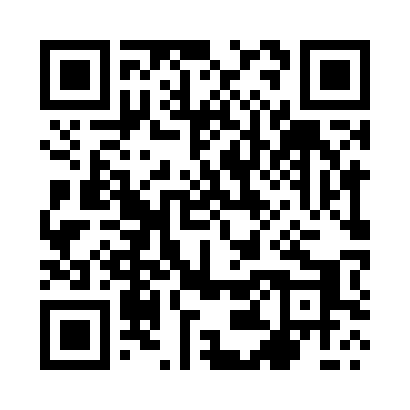 Prayer times for Stefankowice, PolandWed 1 May 2024 - Fri 31 May 2024High Latitude Method: Angle Based RulePrayer Calculation Method: Muslim World LeagueAsar Calculation Method: HanafiPrayer times provided by https://www.salahtimes.comDateDayFajrSunriseDhuhrAsrMaghribIsha1Wed2:324:5812:225:287:4710:022Thu2:294:5612:225:297:4810:053Fri2:254:5412:215:307:5010:084Sat2:224:5212:215:317:5110:115Sun2:184:5012:215:327:5310:146Mon2:154:4912:215:337:5410:177Tue2:114:4712:215:347:5610:208Wed2:084:4512:215:357:5810:239Thu2:064:4412:215:367:5910:2610Fri2:064:4212:215:378:0110:2811Sat2:054:4112:215:388:0210:2912Sun2:044:3912:215:388:0410:3013Mon2:044:3812:215:398:0510:3014Tue2:034:3612:215:408:0710:3115Wed2:034:3512:215:418:0810:3216Thu2:024:3312:215:428:0910:3217Fri2:024:3212:215:438:1110:3318Sat2:014:3012:215:448:1210:3319Sun2:014:2912:215:448:1410:3420Mon2:004:2812:215:458:1510:3521Tue2:004:2712:215:468:1610:3522Wed1:594:2512:215:478:1810:3623Thu1:594:2412:215:488:1910:3724Fri1:584:2312:225:488:2010:3725Sat1:584:2212:225:498:2210:3826Sun1:584:2112:225:508:2310:3827Mon1:574:2012:225:518:2410:3928Tue1:574:1912:225:518:2510:4029Wed1:574:1812:225:528:2610:4030Thu1:564:1712:225:538:2810:4131Fri1:564:1712:225:538:2910:41